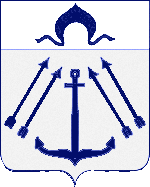 СОВЕТ ДЕПУТАТОВ ПОСЕЛЕНИЯ КОКОШКИНО В ГОРОДЕ МОСКВЕ	________________________________________________________________РЕШЕНИЕ     от 25 октября 2022 года № 242/4        В соответствии с Бюджетным кодексом Российской Федерации, Федеральным законом от 06.10.2003 № 131-ФЗ «Об общих принципах организации местного самоуправления в Российской Федерации», законом города Москвы от 06.11.2002 № 56 «Об организации местного самоуправления в городе Москве», законом города Москвы от 10.09.2008 № 39 «О бюджетном устройстве и бюджетном процессе в городе Москве», Уставом поселения Кокошкино, Положением о бюджетном устройстве и бюджетном процессе в поселении Кокошкино в городе Москве, утвержденным решением Совета депутатов поселения Кокошкино от 24.10.2013 № 1/3, Совет депутатов поселения Кокошкино решил:	1. Внести в решение Совета депутатов поселения Кокошкино от 11.11.2021 № 187/4 «О бюджете поселения  Кокошкино в городе Москве на 2022 год и плановый период 2023 и 2024 годов» следующие изменения:1.1.	пункт 1 изложить в следующей редакции: «1. Утвердить основные характеристики бюджета поселения Кокошкино в городе Москве на 2022 год:1)	общий объем доходов бюджета поселения Кокошкино в городе Москве в сумме 278 352,0 тыс. рублей;2)	общий объем расходов бюджета поселения Кокошкино в городе Москве в сумме 274 104,9 тыс. рублей;3)	дефицит (профицит) бюджета поселения Кокошкино в городе Москве в сумме 4 247,1 тыс. рублей.1.2. Приложения 1,4,6,8,11,14 изложить в новой редакции согласно приложениям 1,2,3,4,5,6 настоящего решения соответственно.	2. Опубликовать настоящее решение в информационном бюллетене администрации поселения Кокошкино и разместить на официальном сайте администрации поселения Кокошкино в информационно-телекоммуникационной сети «Интернет».	3. Контроль за исполнением настоящего решения возложить на Главу поселения Сорокина Е.В.Глава поселения Кокошкино               			                     Е.В. Сорокин    О внесении изменений в решение   Совета депутатов поселения Кокошкино от 11.11.2021 года №187/4 «О бюджете поселения Кокошкино в   городе Москве на 2022 год и плановый  период 2023 и 2024 годов»Поступление доходов по основным источникам в бюджетПоступление доходов по основным источникам в бюджетПоступление доходов по основным источникам в бюджетПоступление доходов по основным источникам в бюджет поселения Кокошкино в городе Москве на 2022 год  поселения Кокошкино в городе Москве на 2022 год  поселения Кокошкино в городе Москве на 2022 год  поселения Кокошкино в городе Москве на 2022 год Код бюджетной классификацииКод бюджетной классификацииНаименование показателей2022 год,  тыс.руб.12340001 00 00000 00 0000 000НАЛОГОВЫЕ И НЕНАЛОГОВЫЕ ДОХОДЫ145 333,70001 01 00000 00 0000 000НАЛОГ НА ПРИБЫЛЬ, ДОХОДЫ 103 463,11821 01 02010 01 0000 110 Налог на доходы физических лиц с доходов, источником которых является налоговый агент, за исключением доходов, в отношении которых исчисление и уплата налога осуществляются в соответствии со статьями 227, 227.1 и 228 Налогового кодекса Российской Федерации75 163,11821 01 02020 01 0000 110 Налог на доходы физических лиц с доходов, полученных от осуществления деятельности физическими лицами, зарегистрированными в качестве индивидуальных предпринимателей, нотариусов, занимающихся частной практикой, адвокатов, учредивших адвокатские кабинеты, и других лиц, занимающихся частной практикой в соответствии со статьей 227 Налогового кодекса Российской Федерации300,01821 01 02030 01 0000 110 Налог на доходы физических лиц с доходов, полученных физическими лицами в соответствии со ст. 228 Налогового кодекса Российской Федерации10 000,01821 01 02080 01 0000 110Налог на доходы физических лиц в части суммы налога, превышающей 650 000 рублей, относящейся к части налоговой базы, превышающей 5 000 000 рублей (за исключением налога на доходы физических лиц с сумм прибыли контролируемой иностранной компании, в том числе фиксированной прибыли контролируемой иностранной компании)18 000,00001 03 00000 00 0000 000НАЛОГИ НА ТОВАРЫ (РАБОТЫ, УСЛУГИ), РЕАЛИЗУЕМЫЕ НА ТЕРРИТОРИИ РОССИЙСКОЙ ФЕДЕРАЦИИ3 114,61001 03 02231 01 0000 110Доходы от уплаты акцизов на дизельное топливо, подлежащие распределению между бюджетами субъектов Российской Федерации и местными бюджетами с учетом установленных дифференцированных нормативов отчислений в местные бюджеты (по нормативам, установленным Федеральным законом о федеральном бюджете в целях формирования дорожных фондов субъектов Российской Федерации)1 343,41001 03 02241 01 0000 110Доходы от уплаты акцизов на моторные масла для дизельных и (или) карбюраторных (инжекторных) двигателей, подлежащие распределению между бюджетами субъектов Российской Федерации и местными бюджетами с учетом установленных дифференцированных нормативов отчислений в местные бюджеты (по нормативам, установленным Федеральным законом о федеральном бюджете в целях формирования дорожных фондов субъектов Российской Федерации)7,71001 03 02251 01 0000 110Доходы от уплаты акцизов на автомобильный бензин, подлежащие распределению между бюджетами субъектов Российской Федерации и местными бюджетами с учетом установленных дифференцированных нормативов отчислений в местные бюджеты (по нормативам, установленным Федеральным законом о федеральном бюджете в целях формирования дорожных фондов субъектов Российской Федерации)1 763,50001 06 00000 00 0000 000НАЛОГИ НА ИМУЩЕСТВО31 064,00001 06 01000 00 0000 110Налог на имущество физических лиц13 442,01821 06 01010 03 0000 110Налог на имущество физических лиц, взимаемый по ставкам, применяемым к объектам налогообложения, расположенным в границах внутригородских муниципальных образований городов федерального значения   13 442,00001 06 06000 00 0000 110Земельный налог 17 622,01821 06 06031 03 0000 110Земельный налог с организаций, обладающих земельным участком, расположенным в границах внутригородских муниципальных образований городов федерального значения13 000,01821 06 06041 03 0000 110Земельный налог с физических лиц, обладающих земельным участком, расположенным в границах внутригородских муниципальных образований городов федерального значения4 622,0Итого налоговых доходов137 641,70001 11 00000 00 0000 000ДОХОДЫ ОТ ИСПОЛЬЗОВАНИЯ ИМУЩЕСТВА, НАХОДЯЩЕГОСЯ В ГОСУДАРСТВЕННОЙ И МУНИЦИПАЛЬНОЙ СОБСТВЕННОСТИ   6 645,80711 11 05011 02 0000 120Доходы, получаемые в виде арендной платы за земельные участки, государственная собственность на которые не разграничена и которые расположены в границах городов федерального значения, а также средства от продажи права на заключение договоров аренды указанных земельных участков2 264,20061 11 05033 03 0000 120Доходы от сдачи в аренду имущества, находящегося в оперативном управлении органов управления внутригородских муниципальных образований городов федерального и созданных ими учреждений (за исключением имущества муниципальных бюджетных и автономных учреждений)250,00061 11 09043 03 0000 120Прочие поступления от использования имущества, находящегося в собственности внутригородских муниципальных образований городов федерального значения (за исключением имущества муниципальных бюджетных и автономных учреждений, а также имущества муниципальных унитарных предприятий, в том числе казенных)4 131,60001 13 00000 00 0000 000ДОХОДЫ ОТ ОКАЗАНИЯ ПЛАТНЫХ УСЛУГ И КОМПЕНСАЦИИ ЗАТРАТ ГОСУДАРСТВА40,70061 13 02063 03 0000 130Доходы, поступающие в порядке возмещения расходов, понесенных в связи с эксплуатацией  имущества внутригородских муниципальных образований городов федерального значения40,70001 14 00000 00 0000 000ДОХОДЫ ОТ ПРОДАЖИ МАТЕРИАЛЬНЫХ И НЕМАТЕРИАЛЬНЫХ АКТИВОВ1 005,50711 14 06011 02 0000 430Доходы от продажи земельных участков, государственная собственность на которые не разграничена и которые расположены в границах городов федерального значения1 005,5Итого неналоговых доходов7 692,00002 00 00000 00 0000 000БЕЗВОЗМЕЗДНЫЕ ПОСТУПЛЕНИЯ133 018,30002 02 00000 00 0000 000БЕЗВОЗМЕЗДНЫЕ ПОСТУПЛЕНИЯ ОТ ДРУГИХ БЮДЖЕТОВ БЮДЖЕТНОЙ СИСТЕМЫ РОССИЙСКОЙ ФЕДЕРАЦИИ133 018,30002 02 20000 00 0000 150Субсидии бюджетам бюджетной системы Российской Федерации  (межбюджетные субсидии)131 610,30002 02 29999 03 0000 150Прочие субсидии бюджетам внутригородских муниципальных образований городов федерального значения, в том числе:  131 610,30062 02 29999 03 0001 150Прочие субсидии бюджетам внутригородских муниципальных образований городов федерального значения (в сфере жилищно-коммунального хозяйства, благоустройства и дорожной деятельности)131 610,30002 02 40000 00 0000 150Иные межбюджетные трансферты, в том числе:807,10062 02 49999 03 0000 150Прочие межбюджетные трансферты, передаваемые бюджетам внутригородских муниципальных образований городов федерального образования807,10002 02 30000 00 0000 150Субвенции бюджетам бюджетной системы Российской Федерации, в том числе:600,90062 02 35118 03 0000 150Субвенции бюджетам внутригородских муниципальных образований городов федерального значения на осуществление первичного воинского учета органами местного самоуправления поселений, муниципальных и городских округов600,9ВСЕГО ДОХОДОВ278 352,0Приложение 2к решению Совета депутатов поселения Кокошкинов городе Москвеот 25.10.2022 № 242/4Приложение 4к решению Совета депутатовпоселения Кокошкинов городе Москвеот 11.11.2021 № 187/4Приложение 2к решению Совета депутатов поселения Кокошкинов городе Москвеот 25.10.2022 № 242/4Приложение 4к решению Совета депутатовпоселения Кокошкинов городе Москвеот 11.11.2021 № 187/4Приложение 2к решению Совета депутатов поселения Кокошкинов городе Москвеот 25.10.2022 № 242/4Приложение 4к решению Совета депутатовпоселения Кокошкинов городе Москвеот 11.11.2021 № 187/4Приложение 2к решению Совета депутатов поселения Кокошкинов городе Москвеот 25.10.2022 № 242/4Приложение 4к решению Совета депутатовпоселения Кокошкинов городе Москвеот 11.11.2021 № 187/4Приложение 2к решению Совета депутатов поселения Кокошкинов городе Москвеот 25.10.2022 № 242/4Приложение 4к решению Совета депутатовпоселения Кокошкинов городе Москвеот 11.11.2021 № 187/4Приложение 2к решению Совета депутатов поселения Кокошкинов городе Москвеот 25.10.2022 № 242/4Приложение 4к решению Совета депутатовпоселения Кокошкинов городе Москвеот 11.11.2021 № 187/4Приложение 2к решению Совета депутатов поселения Кокошкинов городе Москвеот 25.10.2022 № 242/4Приложение 4к решению Совета депутатовпоселения Кокошкинов городе Москвеот 11.11.2021 № 187/4Приложение 2к решению Совета депутатов поселения Кокошкинов городе Москвеот 25.10.2022 № 242/4Приложение 4к решению Совета депутатовпоселения Кокошкинов городе Москвеот 11.11.2021 № 187/4Расходы бюджета поселения Кокошкино в городе Москве на 2022 год по разделам, подразделам, целевым статьям (муниципальным программам и непрограммным направлениям деятельности) группам и подгруппам видов расходовРасходы бюджета поселения Кокошкино в городе Москве на 2022 год по разделам, подразделам, целевым статьям (муниципальным программам и непрограммным направлениям деятельности) группам и подгруппам видов расходовРасходы бюджета поселения Кокошкино в городе Москве на 2022 год по разделам, подразделам, целевым статьям (муниципальным программам и непрограммным направлениям деятельности) группам и подгруппам видов расходовРасходы бюджета поселения Кокошкино в городе Москве на 2022 год по разделам, подразделам, целевым статьям (муниципальным программам и непрограммным направлениям деятельности) группам и подгруппам видов расходовРасходы бюджета поселения Кокошкино в городе Москве на 2022 год по разделам, подразделам, целевым статьям (муниципальным программам и непрограммным направлениям деятельности) группам и подгруппам видов расходовРасходы бюджета поселения Кокошкино в городе Москве на 2022 год по разделам, подразделам, целевым статьям (муниципальным программам и непрограммным направлениям деятельности) группам и подгруппам видов расходовРасходы бюджета поселения Кокошкино в городе Москве на 2022 год по разделам, подразделам, целевым статьям (муниципальным программам и непрограммным направлениям деятельности) группам и подгруппам видов расходовРасходы бюджета поселения Кокошкино в городе Москве на 2022 год по разделам, подразделам, целевым статьям (муниципальным программам и непрограммным направлениям деятельности) группам и подгруппам видов расходовНаименованиеРПРЦСРЦСРЦСРВРСумма, тыс.руб.ОБЩЕГОСУДАРСТВЕННЫЕ ВОПРОСЫ0195 128,7Функционирование Правительства Российской Федерации, высших исполнительных органов государственной власти субъектов Российской Федерации, местных администраций010494 467,2Непрограммные направления деятельности органов государственной власти по руководству и управлению в сфере установленных функций органов государственной власти города Москвы010431 0 00 0000031 0 00 0000031 0 00 0000093 660,1Исполнительные органы государственной власти города Москвы010431 Б 00 0000031 Б 00 0000031 Б 00 0000093 660,1Функционирование исполнительных органов государственной власти города Москвы010431 Б 01 0000031 Б 01 0000031 Б 01 0000093 660,1Обеспечение деятельности руководителя администрации010431 Б 01 0010031 Б 01 0010031 Б 01 001002 618,0Расходы на выплаты персоналу в целях обеспечения выполнения функций государственными (муниципальными) органами, казенными учреждениями, органами управления государственными внебюджетными фондами010431 Б 01 0010031 Б 01 0010031 Б 01 001001002 598,0Расходы на выплаты персоналу государственных (муниципальных) органов010431 Б 01 0010031 Б 01 0010031 Б 01 001001202 598,0Закупка товаров, работ и услуг для обеспечения государственных (муниципальных) нужд010431 Б 01 0010031 Б 01 0010031 Б 01 0010020020,0Иные закупки товаров, работ и услуг для обеспечения государственных (муниципальных) нужд010431 Б 01 0010031 Б 01 0010031 Б 01 0010024020,0Обеспечение деятельности  администрации010431 Б 01 0050031 Б 01 0050031 Б 01 0050091 042,1Расходы на выплаты персоналу в целях обеспечения выполнения функций государственными (муниципальными) органами, казенными учреждениями, органами управления государственными внебюджетными фондами010431 Б 01 0050031 Б 01 0050031 Б 01 0050010076 397,8Расходы на выплаты персоналу государственных (муниципальных) органов010431 Б 01 0050031 Б 01 0050031 Б 01 0050012076 397,8Закупка товаров, работ и услуг для обеспечения государственных (муниципальных) нужд010431 Б 01 0050031 Б 01 0050031 Б 01 0050020014 514,3Иные закупки товаров, работ и услуг для обеспечения государственных (муниципальных) нужд010431 Б 01 0050031 Б 01 0050031 Б 01 0050024014 514,3Иные бюджетные ассигнования010431 Б 01 0050031 Б 01 0050031 Б 01 00500800130,0Уплата налогов, сборов и иных платежей010431 Б 01 0050031 Б 01 0050031 Б 01 00500850130,0Непрограммные направления деятельности органов государственной власти в части предоставления межбюджетных трансфертов0104330000000033000000003300000000807,1Непрограммные направления деятельности органов государственной власти в части предоставления межбюджетных трансфертов бюджетам внутригородских муниципальных образований 010433А000000033А000000033А0000000807,1Иные межбюджетные трансферты бюджетам внутригородских муниципальных образований010433А040000033А040000033А0400000807,1Межбюджетные трансферты из бюджета города Москвы бюджетам городских округов и поселений в городе Москве в целях стимулирования в связи с увеличением интенсивности работы при реализации общегородских мероприятий010433 А 04 0020033 А 04 0020033 А 04 00200807,1Расходы на выплаты персоналу в целях обеспечения выполнения функций государственными (муниципальными) органами, казенными учреждениями, органами управления государственными внебюджетными фондами010433 А 04 0020033 А 04 0020033 А 04 00200100807,1Расходы на выплаты персоналу государственных (муниципальных) органов010433 А 04 0020033 А 04 0020033 А 04 00200120807,1Резервные фонды0111100,0Резервный фонд, предусмотренный органами местного самоуправления011132 А 01 0000032 А 01 0000032 А 01 00000100,0Иные бюджетные ассигнования011132 А 01 0000032 А 01 0000032 А 01 00000800100,0Резервные средства011132 А 01 0000032 А 01 0000032 А 01 00000870100,0Другие общегосударственные вопросы0113561,5Непрограммные направления деятельности органов государственной власти по руководству и управлению в сфере установленных функций органов государственной ласти города Москвы011331 0 00 0000031 0 00 0000031 0 00 0000021,5Исполнительные органы государственной власти города Москвы011331 Б 00 0000031 Б 00 0000031 Б 00 0000021,5Уплата членских взносов на осуществление деятельности Совета муниципальных образований города Москвы011331 Б 01 0040031 Б 01 0040031 Б 01 0040021,5Иные бюджетные ассигнования011331 Б 01 0040031 Б 01 0040031 Б 01 0040080021,5Уплата налогов, сборов и иных платежей011331 Б 01 0040031 Б 01 0040031 Б 01 0040085021,5Другие общегосударственные вопросы011331 Б 01 0990031 Б 01 0990031 Б 01 09900540,0Закупка товаров, работ и услуг для обеспечения государственных (муниципальных) нужд011331 Б 01 0990031 Б 01 0990031 Б 01 09900200540,0Иные закупки товаров, работ и услуг для обеспечения государственных (муниципальных) нужд011331 Б 01 0990031 Б 01 0990031 Б 01 09900240540,0НАЦИОНАЛЬНАЯ ОБОРОНА02600,9Мобилизационная и вневойсковая подготовка0203600,9Безопасный город020317 0 00 0000017 0 00 0000017 0 00 00000600,9Осуществление переданных органам местного самоуправления полномочий Российской Федерации по первичному воинскому учету на территориях, где отсутствуют военные комиссариаты020317 1 00 5118017 1 00 5118017 1 00 51180600,9Расходы на выплаты персоналу в целях обеспечения выполнения функций государственными (муниципальными) органами, казенными учреждениями, органами управления государственными внебюджетными фондами020317 1 00 5118017 1 00 5118017 1 00 51180100561,4Расходы на выплаты персоналу государственных (муниципальных) органов020317 1 00 5118017 1 00 5118017 1 00 51180120561,4Закупка товаров, работ и услуг для обеспечения государственных (муниципальных) нужд020317 1 00 5118017 1 00 5118017 1 00 5118020039,5Иные закупки товаров, работ и услуг для государственных (муниципальных) нужд020317 1 00 5118017 1 00 5118017 1 00 5118024039,5НАЦИОНАЛЬНАЯ БЕЗОПАСНОСТЬ И ПРАВООХРАНИТЕЛЬНАЯ ДЕЯТЕЛЬНОСТЬ033362,3Гражданская оборона03092632,1Муниципальная программа «Обеспечение безопасности жизнедеятельности населения на территории поселения Кокошкино»030936 0 00 0000036 0 00 0000036 0 00 000002632,1Подпрограмма «Мероприятия по гражданской обороне»030936 1 00 1000036 1 00 1000036 1 00 100002632,1Закупка товаров, работ и услуг для обеспечения государственных (муниципальных) нужд030936 1 00 1000036 1 00 1000036 1 00 100002002632,1Иные закупки товаров, работ и услуг для обеспечения государственных (муниципальных) нужд030936 1 00 1000036 1 00 1000036 1 00 100002402632,1Защита населения и территории от чрезвычайных ситуаций природного и техногенного характера, пожарная безопасность0310211,2Муниципальная программа «Обеспечение безопасности жизнедеятельности населения на территории поселения Кокошкино»031036 0 00 0000036 0 00 0000036 0 00 00000195,4Подпрограмма «Защита населения от чрезвычайных ситуаций природного и техногенного характера на территории поселения Кокошкино»031036 2 00 1000036 2 00 1000036 2 00 10000195,4Закупка товаров, работ и услуг для обеспечения государственных (муниципальных) нужд031036 2 00 1000036 2 00 1000036 2 00 10000200195,4Иные закупки товаров, работ и услуг для обеспечения государственных (муниципальных) нужд031036 2 00 1000036 2 00 1000036 2 00 10000240195,4Подпрограмма «Обеспечение безопасности людей на водных объектах, охрана их жизни и здоровья на территории поселения Кокошкино»031036 3 00 1000036 3 00 1000036 3 00 1000015,8Закупка товаров, работ и услуг для обеспечения государственных (муниципальных) нужд031036 3 00 1000036 3 00 1000036 3 00 1000020015,8Иные закупки товаров, работ и услуг для обеспечения государственных (муниципальных) нужд031036 3 00 1000036 3 00 1000036 3 00 1000024015,8Другие вопросы в области национальной безопасности и правоохранительной деятельности0314519,0Муниципальная программа «Обеспечение безопасности жизнедеятельности населения на территории поселения Кокошкино»031436 0 00 0000036 0 00 0000036 0 00 00000255,0Подпрограмма «Мероприятия по обеспечению первичных мер пожарной безопасности на территории поселения Кокошкино»031436 5 00 1000036 5 00 1000036 5 00 10000255,0Закупка товаров, работ и услуг для обеспечения государственных (муниципальных) нужд031436 5 00 1000036 5 00 1000036 5 00 10000200255,0Иные закупки товаров, работ и услуг для обеспечения государственных (муниципальных) нужд031436 5 00 1000036 5 00 1000036 5 00 10000240255,0Подпрограмма «Мероприятия по профилактике терроризма и экстремизма на территории поселения Кокошкино»031436 4 00 1000036 4 00 1000036 4 00 10000264,0Закупка товаров, работ и услуг для обеспечения государственных (муниципальных) нужд031436 4 00 1000036 4 00 1000036 4 00 10000200264,0Иные закупки товаров, работ и услуг для обеспечения государственных (муниципальных) нужд031436 4 00 1000036 4 00 1000036 4 00 10000240264,0НАЦИОНАЛЬНАЯ ЭКОНОМИКА049 101,3Дорожное хозяйство (дорожные фонды)04099 101,3Муниципальная программа «Содержание и ремонт объектов дорожного хозяйства на территории поселения Кокошкино»040937 0 00 0000037 0 00 0000037 0 00 000009 101,3Подпрограмма «Содержание объектов дорожного хозяйства поселения Кокошкино»040937 1 00 0000037 1 00 0000037 1 00 000003 147,3Подпрограмма «Содержание объектов дорожного хозяйства поселения Кокошкино»040937 1 00 0000037 1 00 0000037 1 00 000002 347,3Закупка товаров, работ и услуг для обеспечения государственных (муниципальных) нужд040937 1 00 0000037 1 00 0000037 1 00 000002002 347,3Иные закупки товаров, работ и услуг для обеспечения государственных (муниципальных) нужд040937 1 00 0000037 1 00 0000037 1 00 000002402 347,3Подпрограмма «Содержание объектов дорожного хозяйства поселения Кокошкино» (софинансирование)040937 1 00 S000037 1 00 S000037 1 00 S0000800,0Закупка товаров, работ и услуг для обеспечения государственных (муниципальных) нужд040937 1 00 S000037 1 00 S000037 1 00 S0000200800,0Иные закупки товаров, работ и услуг для обеспечения государственных (муниципальных) нужд040937 1 00 S000037 1 00 S000037 1 00 S0000240800,0Подпрограмма «Ремонт объектов дорожного хозяйства поселения Кокошкино»040937 2 00 0000037 2 00 0000037 2 00 000005 272,6Подпрограмма  «Ремонт объектов дорожного хозяйства поселения Кокошкино»040937 2 00 0000037 2 00 0000037 2 00 00000240,0Закупка товаров, работ и услуг для обеспечения государственных (муниципальных) нужд040937 2 00 0000037 2 00 0000037 2 00 00000200240,0Иные закупки товаров, работ и услуг для обеспечения государственных (муниципальных) нужд040937 2 00 0000037 2 00 0000037 2 00 00000240240,0Подпрограмма «Ремонт объектов дорожного хозяйства поселения Кокошкино» (софинансирование)040937 2 00 S000037 2 00 S000037 2 00 S00005 032,6Закупка товаров, работ и услуг для обеспечения государственных (муниципальных) нужд040937 2 00 S000037 2 00 S000037 2 00 S00002005 032,6Иные закупки товаров, работ и услуг для обеспечения государственных (муниципальных) нужд040937 2 00 S000037 2 00 S000037 2 00 S00002405 032,6Подпрограмма «Обеспечение безопасности дорожного движения»040937 3 00 0000037 3 00 0000037 3 00 00000681,4Подпрограмма «Обеспечение безопасности дорожного движения» (софинансирование)040937 3 00 S000037 3 00 S000037 3 00 S0000681,4Закупка товаров, работ и услуг для обеспечения государственных (муниципальных) нужд040937 3 00 S000037 3 00 S000037 3 00 S0000200681,4Иные закупки товаров, работ и услуг для обеспечения государственных (муниципальных) нужд040937 3 00 S000037 3 00 S000037 3 00 S0000240681,4ЖИЛИЩНО-КОММУНАЛЬНОЕ ХОЗЯЙСТВО05144 341,6Жилищное хозяйство05013 846,5Непрограммные направления в области жилищного хозяйства050135 0 03 0000035 0 03 0000035 0 03 000003 596,5Взносы на капитальный ремонт общего имущества в многоквартирных домах 050135 0 03 0010035 0 03 0010035 0 03 001003 596,5Закупка товаров, работ и услуг для обеспечения государственных (муниципальных) нужд050135 0 03 0010035 0 03 0010035 0 03 001002003 596,5Иные закупки товаров, работ и услуг для обеспечения государственных (муниципальных) нужд050135 0 03 0010035 0 03 0010035 0 03 001002403 596,5Муниципальная программа «Ремонт муниципального жилого фонда поселения Кокошкино»050138 0 00 0000038 0 00 0000038 0 00 00000250,0Мероприятия по ремонту общего имущества в многоквартирных домах050138 1 00 1000038 1 00 1000038 1 00 10000250,0Закупка товаров, работ и услуг для обеспечения государственных (муниципальных) нужд050138 1 00 1000038 1 00 1000038 1 00 10000200250,0Иные закупки товаров, работ и услуг для обеспечения государственных (муниципальных) нужд050138 1 00 1000038 1 00 1000038 1 00 10000240250,0Благоустройство0503140 495,1Непрограммные направления деятельности органов государственной власти в части предоставления межбюджетных трансфертов050333 0 00 0000033 0 00 0000033 0 00 00000131 610,3Непрограммные направления деятельности органов государственной власти в части предоставления межбюджетных трансфертов бюджетам внутригородских муниципальных образований050333 А 00 0000033 А 00 0000033 А 00 00000131 610,3Субсидии бюджетам внутригородских муниципальных образований050333 А 02 0000033 А 02 0000033 А 02 00000131 610,3Консолидированная субсидия бюджетам внутригородских муниципальных образований в целях софинансирования расходных обязательств городских округов и поселений, возникающих при исполнении полномочий органов местного самоуправления в сфере жилищно-коммунального хозяйства, благоустройства и дорожной деятельности050333 А 02 0200033 А 02 0200033 А 02 02000131 610,3Консолидированная субсидия бюджетам внутригородских муниципальных образований в целях софинансирования расходных обязательств городских округов и поселений, возникающих при исполнении полномочий органов местного самоуправления в сфере жилищно-коммунального хозяйства, благоустройства и дорожной деятельности (благоустройство территории жилой застройки, улиц и общественных пространств, организация мест массового отдыха населения)050333 А 02 0210033 А 02 0210033 А 02 0210037 180,6Закупка товаров, работ и услуг для обеспечения государственных (муниципальных) нужд050333 А 02 0210033 А 02 0210033 А 02 0210020037 180,6Иные закупки товаров, работ и услуг для обеспечения государственных (муниципальных) нужд050333 А 02 0210033 А 02 0210033 А 02 0210024037 180,6Консолидированная субсидия бюджетам внутригородских муниципальных образований в целях софинансирования расходных обязательств городских округов и поселений, возникающих при исполнении полномочий органов местного самоуправления в сфере жилищно-коммунального хозяйства, благоустройства и дорожной деятельности (ремонт объектов дорожного хозяйства)050333 А 02 0230033 А 02 0230033 А 02 0230023 814,1Закупка товаров, работ и услуг для государственных (муниципальных) нужд050333 А 02 0230033 А 02 0230033 А 02 0230020023 814,1Иные закупки товаров, работ и услуг для обеспечения государственных (муниципальных) нужд050333 А 02 0230033 А 02 0230033 А 02 0230024023 814,1Консолидированная субсидия бюджетам внутригородских муниципальных образований в целях софинансирования расходных обязательств городских округов и поселений, возникающих при исполнении полномочий органов местного самоуправления в сфере жилищно-коммунального хозяйства, благоустройства и дорожной деятельности (содержание объектов  дорожного хозяйства)050333 А 02 0240033 А 02 0240033 А 02 0240028 883,7Закупка товаров, работ и услуг для обеспечения государственных (муниципальных) нужд050333 А 02 0240033 А 02 0240033 А 02 0240020028 883,7Иные закупки товаров, работ и услуг для обеспечения государственных (муниципальных) нужд050333 А 02 0240033 А 02 0240033 А 02 0240024028 883,7Консолидированная субсидия бюджетам внутригородских муниципальных образований в целях софинансирования расходных обязательств городских округов и поселений, возникающих при исполнении полномочий органов местного самоуправления в сфере жилищно-коммунального хозяйства, благоустройства и дорожной деятельности (разметка объектов дорожного хозяйства)050333 А 02 0250033 А 02 0250033 А 02 025001 273,8Закупка товаров, работ и услуг для обеспечения государственных (муниципальных) нужд050333 А 02 0250033 А 02 0250033 А 02 025002001 273,8Иные закупки товаров, работ и услуг для обеспечения государственных (муниципальных) нужд050333 А 02 0250033 А 02 0250033 А 02 025002401 273,8Консолидированная субсидия бюджетам внутригородских муниципальных образований в целях софинансирования расходных обязательств городских округов и поселений, возникающих при исполнении полномочий органов местного самоуправления в сфере жилищно-коммунального хозяйства, благоустройства и дорожной деятельности (содержание дворовых территорий)050333 А 02 0260033 А 02 0260033 А 02 0260040 458,1Закупка товаров, работ и услуг для обеспечения государственных (муниципальных) нужд050333 А 02 0260033 А 02 0260033 А 02 0260020040 458,1Иные закупки товаров, работ и услуг для обеспечения государственных (муниципальных) нужд050333 А 02 0260033 А 02 0260033 А 02 0260024040 458,1Муниципальная программа «Благоустройство территории поселения Кокошкино»050339 0 00 0000039 0 00 0000039 0 00 000008 884,8Подпрограмма «Озеленение территории поселения Кокошкино»050339 1 00 1000039 1 00 1000039 1 00 10000205,9Закупка товаров, работ и услуг для обеспечения государственных (муниципальных) нужд050339 1 00 1000039 1 00 1000039 1 00 10000200205,9Иные закупки товаров, работ и услуг для обеспечения государственных (муниципальных) нужд050339 1 00 1000039 1 00 1000039 1 00 10000240205,9Подпрограмма «Комплексное благоустройство территории поселения Кокошкино»050339 2 00 0000039 2 00 0000039 2 00 000003 806,9Подпрограмма «Комплексное благоустройство территории поселения Кокошкино»050339 2 00 1000039 2 00 1000039 2 00 100002 215,6Закупка товаров, работ и услуг для обеспечения государственных (муниципальных) нужд050339 2 00 1000039 2 00 1000039 2 00 100002002 215,6Иные закупки товаров, работ и услуг для обеспечения государственных (муниципальных) нужд050339 2 00 1000039 2 00 1000039 2 00 100002402 215,6Подпрограмма «Комплексное благоустройство территории поселения Кокошкино» (софинансирование)050339 2 00 S000039 2 00 S000039 2 00 S00001 591,3Закупка товаров, работ и услуг для обеспечения государственных (муниципальных) нужд050339 2 00 S000039 2 00 S000039 2 00 S00002001 591,3Иные закупки товаров, работ и услуг для обеспечения государственных (муниципальных) нужд050339 2 00 S000039 2 00 S000039 2 00 S00002401 591,3Подпрограмма «Регулированию численности безнадзорных и бесхозяйных животных»050339 3 00 1000039 3 00 1000039 3 00 100001 053,7Закупка товаров, работ и услуг для обеспечения государственных (муниципальных) нужд050339 3 00 1000039 3 00 1000039 3 00 100002001 053,7Иные закупки товаров, работ и услуг для обеспечения государственных (муниципальных) нужд050339 3 00 1000039 3 00 1000039 3 00 100002401 053,7Подпрограмма «Содержание объектов благоустройства»050339 4 00 0000039 4 00 0000039 4 00 000003 818,3Подпрограмма «Содержание объектов благоустройства»050339 4 00 1000039 4 00 1000039 4 00 100002 968,3Закупка товаров, работ и услуг для обеспечения государственных (муниципальных) нужд050339 4 00 1000039 4 00 1000039 4 00 100002002 968,3Иные закупки товаров, работ и услуг для обеспечения государственных (муниципальных) нужд050339 4 00 1000039 4 00 1000039 4 00 100002402 968,3Подпрограмма «Содержание объектов благоустройства» (софинансирование)050339 4 00 S000039 4 00 S000039 4 00 S0000850,0Закупка товаров, работ и услуг для обеспечения государственных (муниципальных) нужд050339 4 00 S000039 4 00 S000039 4 00 S0000200850,0Иные закупки товаров, работ и услуг для обеспечения государственных (муниципальных) нужд050339 4 00 S000039 4 00 S000039 4 00 S0000240850,0ОБРАЗОВАНИЕ071 892,5Молодежная политика07071 892,5Муниципальная программа «Молодежная политика поселения Кокошкино»070740 0 00 0000040 0 00 0000040 0 00 000001 892,5Проведение праздничных мероприятий для населения, мероприятий для детей и молодежи070740 1 00 0000040 1 00 0000040 1 00 000001 892,5Закупка товаров, работ и услуг для обеспечения государственных (муниципальных) нужд070740 1 00 0000040 1 00 0000040 1 00 000002001 892,5Иные закупки товаров, работ и услуг для обеспечения государственных (муниципальных) нужд070740 1 00 0000040 1 00 0000040 1 00 000002401 892,5КУЛЬТУРА, КИНЕМАТОГРАФИЯ088 454,1Культура08012 400,0Библиотеки080144 2 00 0000044 2 00 0000044 2 00 000002 400,0Расходы бюджетов на предоставление субсидий бюджетным учреждениям (библиотека)080144 2 00 9998044 2 00 9998044 2 00 999802 400,0Предоставление субсидий бюджетным, автономным учреждениям и иным некоммерческим организациям080144 2 00 9998044 2 00 9998044 2 00 999806002 400,0Субсидии бюджетным учреждениям080144 2 00 9998044 2 00 9998044 2 00 999806102 400,0Муниципальная программа «Развитие культуры в сфере обеспечения досуга населения»080441 0 00 0000041 0 00 0000041 0 00 000006 054,1Проведение праздничных мероприятий для населения, мероприятий для детей и молодежи080441 1 00 1000041 1 00 1000041 1 00 100006 054,1Закупка товаров, работ и услуг для обеспечения государственных (муниципальных) нужд080441 1 00 1000041 1 00 1000041 1 00 100002006 054,1Иные закупки товаров, работ и услуг для обеспечения государственных (муниципальных) нужд080441 1 00 1000041 1 00 1000041 1 00 100002406 054,1СОЦИАЛЬНАЯ ПОЛИТИКА10259,5Пенсионное обеспечение1001109,5Прочие непрограммные направления деятельности органов государственной власти100135 0 00 0000035 0 00 0000035 0 00 00000109,5Прочие направления деятельности префектур административных округов города Москвы, не включенные в государственные программы города Москвы100135 Е 00 0000035 Е 00 0000035 Е 00 00000109,5Непрограммные направления деятельности по расходным обязательствам префектур административных округов города Москвы100135 Е 01 0000035 Е 01 0000035 Е 01 00000109,5Доплаты к пенсиям муниципальных служащих100135 Е 01 0020035 Е 01 0020035 Е 01 00200109,5Социальное обеспечение и иные выплаты населению100135 Е 01 0020035 Е 01 0020035 Е 01 00200300109,5Публичные нормативные социальные выплаты гражданам100135 Е 01 0020035 Е 01 0020035 Е 01 00200320109,5Социальное обеспечение населения1003150,0Муниципальная программа «Адресная социальная поддержка и социальная помощь отдельным категориям граждан поселения Кокошкино»100342 0 00 0000042 0 00 0000042 0 00 00000150,0Адресная социальная помощь отдельным категориям граждан100342 1 00 1000042 1 00 1000042 1 00 10000150,0Социальное обеспечение и иные выплаты населению100342 1 00 1000042 1 00 1000042 1 00 10000300150,0Публичные нормативные социальные выплаты гражданам100342 1 00 1000042 1 00 1000042 1 00 10000310150,0ФИЗИЧЕСКАЯ КУЛЬТУРА И СПОРТ1110 924,0Массовый  спорт110210 924,0Центры спортивной подготовки 110248 2 00 0000048 2 00 0000048 2 00 0000010 924,0Расходы бюджетов на предоставление субсидий бюджетным учреждениям (спортивный центр)110248 2 00 9998048 2 00 9998048 2 00 9998010 924,0Предоставление субсидий бюджетным, автономным учреждениям и иным некоммерческим организациям110248 2 00 9998048 2 00 9998048 2 00 9998060010 924,0Субсидии бюджетным учреждениям110248 2 00 9998048 2 00 9998048 2 00 9998061010 924,0СРЕДСТВА МАССОВОЙ ИНФОРМАЦИИ1240,0Периодическая печать и издательства120240,0Прочие непрограммные направления деятельности органов государственной власти120235 0 00 0000035 0 00 0000035 0 00 0000040,0Прочие непрограммные направления деятельности органов государственной власти120235 Е 01 0030035 Е 01 0030035 Е 01 0030040,0Иные бюджетные ассигнования120235 Е 01 0030035 Е 01 0030035 Е 01 0030080040,0Уплата налогов, сборов и иных платежей120235 Е 01 0030035 Е 01 0030035 Е 01 0030085040,0Итого274 104,9Приложение 3к решению Совета депутатов поселения Кокошкинов городе Москвеот 25.10.2022 № 242/4 Приложение 6к решению Совета депутатовпоселения Кокошкинов городе Москвеот 11.11.2021 № 187/4Приложение 3к решению Совета депутатов поселения Кокошкинов городе Москвеот 25.10.2022 № 242/4 Приложение 6к решению Совета депутатовпоселения Кокошкинов городе Москвеот 11.11.2021 № 187/4Приложение 3к решению Совета депутатов поселения Кокошкинов городе Москвеот 25.10.2022 № 242/4 Приложение 6к решению Совета депутатовпоселения Кокошкинов городе Москвеот 11.11.2021 № 187/4Приложение 3к решению Совета депутатов поселения Кокошкинов городе Москвеот 25.10.2022 № 242/4 Приложение 6к решению Совета депутатовпоселения Кокошкинов городе Москвеот 11.11.2021 № 187/4Приложение 3к решению Совета депутатов поселения Кокошкинов городе Москвеот 25.10.2022 № 242/4 Приложение 6к решению Совета депутатовпоселения Кокошкинов городе Москвеот 11.11.2021 № 187/4Приложение 3к решению Совета депутатов поселения Кокошкинов городе Москвеот 25.10.2022 № 242/4 Приложение 6к решению Совета депутатовпоселения Кокошкинов городе Москвеот 11.11.2021 № 187/4Ведомственная структура расходов бюджета поселения Кокошкино в городе Москве на 2022 годВедомственная структура расходов бюджета поселения Кокошкино в городе Москве на 2022 годВедомственная структура расходов бюджета поселения Кокошкино в городе Москве на 2022 годВедомственная структура расходов бюджета поселения Кокошкино в городе Москве на 2022 годВедомственная структура расходов бюджета поселения Кокошкино в городе Москве на 2022 годВедомственная структура расходов бюджета поселения Кокошкино в городе Москве на 2022 годНаименованиеРПРЦСРВРСумма, тыс.руб.006                                       Администрация поселения Кокошкино006                                       Администрация поселения Кокошкино006                                       Администрация поселения Кокошкино006                                       Администрация поселения Кокошкино006                                       Администрация поселения Кокошкино274 104,9ОБЩЕГОСУДАРСТВЕННЫЕ ВОПРОСЫ0195 128,7Функционирование Правительства Российской Федерации, высших исполнительных органов государственной власти субъектов Российской Федерации, местных администраций010494 467,2Непрограммные направления деятельности органов государственной власти по руководству и управлению в сфере установленных функций органов государственной власти города Москвы010431 0 00 0000093 660,1Исполнительные органы государственной власти города Москвы010431 Б 00 0000093 660,1Функционирование исполнительных органов государственной власти города Москвы010431 Б 01 0000093 660,1Обеспечение деятельности руководителя администрации010431 Б 01 001002 618,0Расходы на выплаты персоналу в целях обеспечения выполнения функций государственными (муниципальными) органами, казенными учреждениями, органами управления государственными внебюджетными фондами010431 Б 01 001001002 598,0Расходы на выплаты персоналу государственных (муниципальных) органов010431 Б 01 001001202 598,0Закупка товаров, работ и услуг для обеспечения государственных (муниципальных) нужд010431 Б 01 0010020020,0Иные закупки товаров, работ и услуг для обеспечения государственных (муниципальных) нужд010431 Б 01 0010024020,0Обеспечение деятельности  администрации010431 Б 01 0050091 042,1Расходы на выплаты персоналу в целях обеспечения выполнения функций государственными (муниципальными) органами, казенными учреждениями, органами управления государственными внебюджетными фондами010431 Б 01 0050010076 397,8Расходы на выплаты персоналу государственных (муниципальных) органов010431 Б 01 0050012076 397,8Закупка товаров, работ и услуг для обеспечения государственных (муниципальных) нужд010431 Б 01 0050020014 514,3Иные закупки товаров, работ и услуг для обеспечения государственных (муниципальных) нужд010431 Б 01 0050024014 514,3Иные бюджетные ассигнования010431 Б 01 00500800130,0Уплата налогов, сборов и иных платежей010431 Б 01 00500850130,0Непрограммные направления деятельности органов государственной власти в части предоставления межбюджетных трансфертов01043300000000807,1Непрограммные направления деятельности органов государственной власти в части предоставления межбюджетных трансфертов бюджетам внутригородских муниципальных образований 010433А0000000807,1Иные межбюджетные трансферты бюджетам внутригородских муниципальных образований010433А0400000807,1Межбюджетные трансферты из бюджета города Москвы бюджетам городских округов и поселений в городе Москве в целях стимулирования в связи с увеличением интенсивности работы при реализации общегородских мероприятий010433 А 04 00200807,1Расходы на выплаты персоналу в целях обеспечения выполнения функций государственными (муниципальными) органами, казенными учреждениями, органами управления государственными внебюджетными фондами010433 А 04 00200100807,1Расходы на выплаты персоналу государственных (муниципальных) органов010433 А 04 00200120807,1Резервные фонды0111100,0Резервный фонд, предусмотренный органами местного самоуправления011132 А 01 00000100,0Иные бюджетные ассигнования011132 А 01 00000800100,0Резервные средства011132 А 01 00000870100,0Другие общегосударственные вопросы0113561,5Непрограммные направления деятельности органов государственной власти по руководству и управлению в сфере установленных функций органов государственной власти города Москвы011331 0 00 0000021,5Исполнительные органы государственной власти города Москвы011331 Б 00 0000021,5Уплата членских взносов на осуществление деятельности Совета муниципальных образований города Москвы011331 Б 01 0040021,5Иные бюджетные ассигнования011331 Б 01 0040080021,5Уплата налогов, сборов и иных платежей011331 Б 01 0040085021,5Другие общегосударственные вопросы011331 Б 01 09900540,0Закупка товаров, работ и услуг для обеспечения государственных (муниципальных) нужд011331 Б 01 09900200540,0Иные закупки товаров, работ и услуг для обеспечения государственных (муниципальных) нужд011331 Б 01 09900240540,0НАЦИОНАЛЬНАЯ ОБОРОНА02600,9Мобилизационная и вневойсковая подготовка0203600,9Безопасный город020317 0 00 00000600,9Осуществление переданных органам местного самоуправления полномочий Российской Федерации по первичному воинскому учету на территориях, где отсутствуют военные комиссариаты020317 1 00 51180600,9Расходы на выплаты персоналу в целях обеспечения выполнения функций государственными (муниципальными) органами, казенными учреждениями, органами управления государственными внебюджетными фондами020317 1 00 51180100561,4Расходы на выплаты персоналу государственных (муниципальных) органов020317 1 00 51180120561,4Закупка товаров, работ и услуг для обеспечения государственных (муниципальных) нужд020317 1 00 5118020039,5Иные закупки товаров, работ и услуг для государственных (муниципальных) нужд020317 1 00 5118024039,5НАЦИОНАЛЬНАЯ БЕЗОПАСНОСТЬ И ПРАВООХРАНИТЕЛЬНАЯ ДЕЯТЕЛЬНОСТЬ033362,3Гражданская оборона03092632,1Муниципальная программа «Обеспечение безопасности жизнедеятельности населения на территории поселения Кокошкино»030936 0 00 000002632,1Подпрограмма «Мероприятия по гражданской обороне»030936 1 00 100002632,1Закупка товаров, работ и услуг для обеспечения государственных (муниципальных) нужд030936 1 00 100002002632,1Иные закупки товаров, работ и услуг для обеспечения государственных (муниципальных) нужд030936 1 00 100002402632,1Защита населения и территории от чрезвычайных ситуаций природного и техногенного характера, пожарная безопасность0310211,2Муниципальная программа «Обеспечение безопасности жизнедеятельности населения на территории поселения Кокошкино»031036 0 00 00000195,4Подпрограмма «Защита населения от чрезвычайных ситуаций природного и техногенного характера на территории поселения Кокошкино»031036 2 00 10000195,4Закупка товаров, работ и услуг для обеспечения государственных (муниципальных) нужд031036 2 00 10000200195,4Иные закупки товаров, работ и услуг для обеспечения государственных (муниципальных) нужд031036 2 00 10000240195,4Подпрограмма «Обеспечение безопасности людей на водных объектах, охрана их жизни и здоровья на территории поселения Кокошкино»031036 3 00 1000015,8Закупка товаров, работ и услуг для обеспечения государственных (муниципальных) нужд031036 3 00 1000020015,8Иные закупки товаров, работ и услуг для обеспечения государственных (муниципальных) нужд031036 3 00 1000024015,8Другие вопросы в области национальной безопасности и правоохранительной деятельности0314519,0Муниципальная программа «Обеспечение безопасности жизнедеятельности населения на территории поселения Кокошкино»031436 0 00 00000170,0Подпрограмма «Мероприятия по обеспечению первичных мер пожарной безопасности на территории поселения Кокошкино»031436 5 00 10000170,0Закупка товаров, работ и услуг для обеспечения государственных (муниципальных) нужд031436 5 00 10000200170,0Иные закупки товаров, работ и услуг для обеспечения государственных (муниципальных) нужд031436 5 00 10000240170,0Подпрограмма «Мероприятия по профилактике терроризма и экстремизма на территории поселения Кокошкино»031436 4 00 10000349,0Закупка товаров, работ и услуг для обеспечения государственных (муниципальных) нужд031436 4 00 10000200349,0Иные закупки товаров, работ и услуг для обеспечения государственных (муниципальных) нужд031436 4 00 10000240349,0НАЦИОНАЛЬНАЯ ЭКОНОМИКА049 101,3Дорожное хозяйство (дорожные фонды)04099 101,3Муниципальная программа «Содержание и ремонт объектов дорожного хозяйства на территории поселения Кокошкино»040937 0 00 000009 101,3Подпрограмма «Содержание объектов дорожного хозяйства поселения Кокошкино»040937 1 00 000003 147,3Подпрограмма «Содержание объектов дорожного хозяйства поселения Кокошкино»040937 1 00 000002 347,3Закупка товаров, работ и услуг для обеспечения государственных (муниципальных) нужд040937 1 00 000002002 347,3Иные закупки товаров, работ и услуг для обеспечения государственных (муниципальных) нужд040937 1 00 000002402 347,3Подпрограмма «Содержание объектов дорожного хозяйства поселения Кокошкино» (софинансирование)040937 1 00 S0000800,0Закупка товаров, работ и услуг для обеспечения государственных (муниципальных) нужд040937 1 00 S0000200800,0Иные закупки товаров, работ и услуг для обеспечения государственных (муниципальных) нужд040937 1 00 S0000240800,0Подпрограмма «Ремонт объектов дорожного хозяйства поселения Кокошкино»040937 2 00 000005 272,6Подпрограмма «Ремонт объектов дорожного хозяйства поселения Кокошкино»040937 2 00 00000240,0Закупка товаров, работ и услуг для обеспечения государственных (муниципальных) нужд040937 2 00 00000200240,0Иные закупки товаров, работ и услуг для обеспечения государственных (муниципальных) нужд040937 2 00 00000240240,0Подпрограмма «Ремонт объектов дорожного хозяйства поселения Кокошкино» (софинансирование)040937 2 00 S00005 032,6Закупка товаров, работ и услуг для обеспечения государственных (муниципальных) нужд040937 2 00 S00002005 032,6Иные закупки товаров, работ и услуг для обеспечения государственных (муниципальных) нужд040937 2 00 S00002405 032,6Подпрограмма «Обеспечение безопасности дорожного движения»040937 3 00 00000681,4Подпрограмма «Обеспечение безопасности дорожного движения» (софинансирование)040937 3 00 S0000681,4Закупка товаров, работ и услуг для обеспечения государственных (муниципальных) нужд040937 3 00 S0000200681,4Иные закупки товаров, работ и услуг для обеспечения государственных (муниципальных) нужд040937 3 00 S0000240681,4ЖИЛИЩНО-КОММУНАЛЬНОЕ ХОЗЯЙСТВО05144 341,6Жилищное хозяйство05013 846,5Непрограммные направления в области жилищного хозяйства050135 0 03 000003 596,5Взносы на капитальный ремонт общего имущества в многоквартирных домах 050135 0 03 001003 596,5Закупка товаров, работ и услуг для обеспечения государственных (муниципальных) нужд050135 0 03 001002003 596,5Иные закупки товаров, работ и услуг для обеспечения государственных (муниципальных) нужд050135 0 03 001002403 596,5Муниципальная программа «Ремонт муниципального жилого фонда поселения Кокошкино»050138 0 00 00000250,0Мероприятия по ремонту общего имущества в многоквартирных домах050138 1 00 10000250,0Закупка товаров, работ и услуг для обеспечения государственных (муниципальных) нужд050138 1 00 10000200250,0Иные закупки товаров, работ и услуг для обеспечения государственных (муниципальных) нужд050138 1 00 10000240250,0Благоустройство0503140 495,1Непрограммные направления деятельности органов государственной власти в части предоставления межбюджетных трансфертов050333 0 00 00000131 610,3Непрограммные направления деятельности органов государственной власти в части предоставления межбюджетных трансфертов бюджетам внутригородских муниципальных образований050333 А 00 00000131 610,3Субсидии бюджетам внутригородских муниципальных образований050333 А 02 00000131 610,3Консолидированная субсидия бюджетам внутригородских муниципальных образований в целях софинансирования расходных обязательств городских округов и поселений, возникающих при исполнении полномочий органов местного самоуправления в сфере жилищно-коммунального хозяйства, благоустройства и дорожной деятельности050333 А 02 02000131 610,3Консолидированная субсидия бюджетам внутригородских муниципальных образований в целях софинансирования расходных обязательств городских округов и поселений, возникающих при исполнении полномочий органов местного самоуправления в сфере жилищно-коммунального хозяйства, благоустройства и дорожной деятельности (благоустройство территории жилой застройки, улиц и общественных пространств, организация мест массового отдыха населения)050333 А 02 0210037 180,6Закупка товаров, работ и услуг для обеспечения государственных (муниципальных) нужд050333 А 02 0210020037 180,6Иные закупки товаров, работ и услуг для обеспечения государственных (муниципальных) нужд050333 А 02 0210024037 180,6Консолидированная субсидия бюджетам внутригородских муниципальных образований в целях софинансирования расходных обязательств городских округов и поселений, возникающих при исполнении полномочий органов местного самоуправления в сфере жилищно-коммунального хозяйства, благоустройства и дорожной деятельности (ремонт объектов дорожного хозяйства)050333 А 02 0230023 814,1Закупка товаров, работ и услуг для государственных (муниципальных) нужд050333 А 02 0230020023 814,1Иные закупки товаров, работ и услуг для обеспечения государственных (муниципальных) нужд050333 А 02 0230024023 814,1Консолидированная субсидия бюджетам внутригородских муниципальных образований в целях софинансирования расходных обязательств городских округов и поселений, возникающих при исполнении полномочий органов местного самоуправления в сфере жилищно-коммунального хозяйства, благоустройства и дорожной деятельности (содержание объектов  дорожного хозяйства)050333 А 02 0240028 883,7Закупка товаров, работ и услуг для обеспечения государственных (муниципальных) нужд050333 А 02 0240020028 883,7Иные закупки товаров, работ и услуг для обеспечения государственных (муниципальных) нужд050333 А 02 0240024028 883,7Консолидированная субсидия бюджетам внутригородских муниципальных образований в целях софинансирования расходных обязательств городских округов и поселений, возникающих при исполнении полномочий органов местного самоуправления в сфере жилищно-коммунального хозяйства, благоустройства и дорожной деятельности (разметка объектов дорожного хозяйства)050333 А 02 025001 273,8Закупка товаров, работ и услуг для обеспечения государственных (муниципальных) нужд050333 А 02 025002001 273,8Иные закупки товаров, работ и услуг для обеспечения государственных (муниципальных) нужд050333 А 02 025002401 273,8Консолидированная субсидия бюджетам внутригородских муниципальных образований в целях софинансирования расходных обязательств городских округов и поселений, возникающих при исполнении полномочий органов местного самоуправления в сфере жилищно-коммунального хозяйства, благоустройства и дорожной деятельности (содержание дворовых территорий)050333 А 02 0260040 458,1Закупка товаров, работ и услуг для обеспечения государственных (муниципальных) нужд050333 А 02 0260020040 458,1Иные закупки товаров, работ и услуг для обеспечения государственных (муниципальных) нужд050333 А 02 0260024040 458,1Муниципальная программа «Благоустройство территории поселения Кокошкино»050339 0 00 000008 884,8Подпрограмма «Озеленение территории поселения Кокошкино»050339 1 00 10000205,9Закупка товаров, работ и услуг для обеспечения государственных (муниципальных) нужд050339 1 00 10000200205,9Иные закупки товаров, работ и услуг для обеспечения государственных (муниципальных) нужд050339 1 00 10000240205,9Подпрограмма «Комплексное благоустройство территории поселения Кокошкино»050339 2 00 000003 806,9Подпрограмма «Комплексное благоустройство территории поселения Кокошкино»050339 2 00 100002 215,6Закупка товаров, работ и услуг для обеспечения государственных (муниципальных) нужд050339 2 00 100002002 215,6Иные закупки товаров, работ и услуг для обеспечения государственных (муниципальных) нужд050339 2 00 100002402 215,6Подпрограмма «Комплексное благоустройство территории поселения Кокошкино» (софинансирование)050339 2 00 S00001 591,3Закупка товаров, работ и услуг для обеспечения государственных (муниципальных) нужд050339 2 00 S00002001 591,3Иные закупки товаров, работ и услуг для обеспечения государственных (муниципальных) нужд050339 2 00 S00002401 591,3Подпрограмма «Регулированию численности безнадзорных и бесхозяйных животных»050339 3 00 100001 053,7Закупка товаров, работ и услуг для обеспечения государственных (муниципальных) нужд050339 3 00 100002001 053,7Иные закупки товаров, работ и услуг для обеспечения государственных (муниципальных) нужд050339 3 00 100002401 053,7Подпрограмма «Содержание объектов благоустройства»050339 4 00 000003 818,3Подпрограмма «Содержание объектов благоустройства»050339 4 00 100002 968,3Закупка товаров, работ и услуг для обеспечения государственных (муниципальных) нужд050339 4 00 100002002 968,3Иные закупки товаров, работ и услуг для обеспечения государственных (муниципальных) нужд050339 4 00 100002402 968,3Подпрограмма «Содержание объектов благоустройства» (софинансирование)050339 4 00 S0000850,0Закупка товаров, работ и услуг для обеспечения государственных (муниципальных) нужд050339 4 00 S0000200850,0Иные закупки товаров, работ и услуг для обеспечения государственных (муниципальных) нужд050339 4 00 S0000240850,0ОБРАЗОВАНИЕ071 892,5Молодежная политика07071 892,5Муниципальная программа «Молодежная политика поселения Кокошкино»070740 0 00 000001 892,5Проведение праздничных мероприятий для населения, мероприятий для детей и молодежи070740 1 00 000001 892,5Закупка товаров, работ и услуг для обеспечения государственных (муниципальных) нужд070740 1 00 000002001 892,5Иные закупки товаров, работ и услуг для обеспечения государственных (муниципальных) нужд070740 1 00 000002401 892,5КУЛЬТУРА, КИНЕМАТОГРАФИЯ088 454,1Культура08012 400,0Библиотеки080144 2 00 000002 400,0Расходы бюджетов на предоставление субсидий бюджетным учреждениям (библиотека)080144 2 00 999802 400,0Предоставление субсидий бюджетным, автономным учреждениям и иным некоммерческим организациям080144 2 00 999806002 400,0Субсидии бюджетным учреждениям080144 2 00 999806102 400,0Муниципальная программа «Развитие культуры в сфере обеспечения досуга населения»080441 0 00 000006 054,1Проведение праздничных мероприятий для населения, мероприятий для детей и молодежи080441 1 00 100006 054,1Закупка товаров, работ и услуг для обеспечения государственных (муниципальных) нужд080441 1 00 100002006 054,1Иные закупки товаров, работ и услуг для обеспечения государственных (муниципальных) нужд080441 1 00 100002406 054,1СОЦИАЛЬНАЯ ПОЛИТИКА10259,5Пенсионное обеспечение1001109,5Прочие непрограммные направления деятельности органов государственной власти100135 0 00 00000109,5Прочие направления деятельности префектур административных округов города Москвы, не включенные в государственные программы города Москвы100135 Е 00 00000109,5Непрограммные направления деятельности по расходным обязательствам префектур административных округов города Москвы100135 Е 01 00000109,5Доплаты к пенсиям муниципальных служащих100135 Е 01 00200109,5Социальное обеспечение и иные выплаты населению100135 Е 01 00200300109,5Публичные нормативные социальные выплаты гражданам100135 Е 01 00200320109,5Социальное обеспечение населения1003150,0Муниципальная программа «Адресная социальная поддержка и социальная помощь отдельным категориям граждан поселения Кокошкино»100342 0 00 00000150,0Адресная социальная помощь отдельным категориям граждан100342 1 00 10000150,0Социальное обеспечение и иные выплаты населению100342 1 00 10000300150,0Публичные нормативные социальные выплаты гражданам100342 1 00 10000310150,0ФИЗИЧЕСКАЯ КУЛЬТУРА И СПОРТ1110 924,0Массовый  спорт110210 924,0Центры спортивной подготовки 110248 2 00 0000010 924,0Расходы бюджетов на предоставление субсидий бюджетным учреждениям (спортивный центр)110248 2 00 9998010 924,0Предоставление субсидий бюджетным, автономным учреждениям и иным некоммерческим организациям110248 2 00 9998060010 924,0Субсидии бюджетным учреждениям110248 2 00 9998061010 924,0СРЕДСТВА МАССОВОЙ ИНФОРМАЦИИ1240,0Периодическая печать и издательства120240,0Прочие непрограммные направления деятельности органов государственной власти120235 0 00 0000040,0Прочие непрограммные направления деятельности органов государственной власти120235 Е 01 0030040,0Иные бюджетные ассигнования120235 Е 01 0030080040,0Уплата налогов, сборов и иных платежей120235 Е 01 0030085040,0Итого274 104,9от 11.11.2021 № 187/4от 11.11.2021 № 187/4от 11.11.2021 № 187/4от 11.11.2021 № 187/4от 11.11.2021 № 187/4Приложение 4к решению Совета  депутатов поселения Кокошкино в городе Москвеот 20.07.2022  № 242/4Приложение 8к решению Совета депутатовпоселения Кокошкинов городе МосквеПриложение 4к решению Совета  депутатов поселения Кокошкино в городе Москвеот 20.07.2022  № 242/4Приложение 8к решению Совета депутатовпоселения Кокошкинов городе МосквеПриложение 4к решению Совета  депутатов поселения Кокошкино в городе Москвеот 20.07.2022  № 242/4Приложение 8к решению Совета депутатовпоселения Кокошкинов городе МосквеРасходы бюджета поселения Кокошкино по целевым статьям (муниципальным программам поселения Кокошкино, государственным программам города Москвы и непрограммным направлениям деятельности), группам и подгруппам видов расходов классификации расходов бюджетов на 2022 год Расходы бюджета поселения Кокошкино по целевым статьям (муниципальным программам поселения Кокошкино, государственным программам города Москвы и непрограммным направлениям деятельности), группам и подгруппам видов расходов классификации расходов бюджетов на 2022 год Расходы бюджета поселения Кокошкино по целевым статьям (муниципальным программам поселения Кокошкино, государственным программам города Москвы и непрограммным направлениям деятельности), группам и подгруппам видов расходов классификации расходов бюджетов на 2022 год Расходы бюджета поселения Кокошкино по целевым статьям (муниципальным программам поселения Кокошкино, государственным программам города Москвы и непрограммным направлениям деятельности), группам и подгруппам видов расходов классификации расходов бюджетов на 2022 год Расходы бюджета поселения Кокошкино по целевым статьям (муниципальным программам поселения Кокошкино, государственным программам города Москвы и непрограммным направлениям деятельности), группам и подгруппам видов расходов классификации расходов бюджетов на 2022 год НаименованиеЦСРЦСРВРСумма, тыс.руб.Безопасный город17 0 00 0000017 0 00 00000600,9Осуществление переданных органам местного самоуправления полномочий Российской Федерации по первичному воинскому учету на территориях, где отсутствуют военные комиссариаты17 1 00 5118017 1 00 51180600,9Расходы на выплаты персоналу в целях обеспечения выполнения функций государственными (муниципальными) органами, казенными учреждениями, органами управления государственными внебюджетными фондами17 1 00 5118017 1 00 51180100561,4Расходы на выплаты персоналу государственных (муниципальных) органов17 1 00 5118017 1 00 51180120561,4Закупка товаров, работ и услуг для обеспечения государственных (муниципальных) нужд17 1 00 5118017 1 00 5118020039,5Иные закупки товаров, работ и услуг для государственных (муниципальных) нужд17 1 00 5118017 1 00 5118024039,5Муниципальная программа «Обеспечение безопасности жизнедеятельности населения на территории поселения Кокошкино»36 0 00 0000036 0 00 000003362,3Подпрограмма «Мероприятия по гражданской обороне»36 1 00 1000036 1 00 100002632,1Закупка товаров, работ и услуг для обеспечения государственных (муниципальных) нужд36 1 00 1000036 1 00 100002002632,1Иные закупки товаров, работ и услуг для обеспечения государственных (муниципальных) нужд36 1 00 1000036 1 00 100002402632,1Подпрограмма «Защита населения от чрезвычайных ситуаций природного и техногенного характера на территории поселения Кокошкино»36 2 00 1000036 2 00 10000195,4Закупка товаров, работ и услуг для обеспечения государственных (муниципальных) нужд36 2 00 1000036 2 00 10000200195,4Иные закупки товаров, работ и услуг для обеспечения государственных (муниципальных) нужд36 2 00 1000036 2 00 10000240195,4Подпрограмма «Обеспечение безопасности людей на водных объектах, охрана их жизни и здоровья на территории поселения Кокошкино»36 3 00 1000036 3 00 1000015,8Закупка товаров, работ и услуг для обеспечения государственных (муниципальных) нужд36 3 00 1000036 3 00 1000020015,8Иные закупки товаров, работ и услуг для обеспечения государственных (муниципальных) нужд36 3 00 1000036 3 00 1000024015,8Подпрограмма «Мероприятия по профилактике терроризма и экстремизма на территории поселения Кокошкино»36 4 00 1000036 4 00 10000349,0Закупка товаров, работ и услуг для обеспечения государственных (муниципальных) нужд36 4 00 1000036 4 00 10000200349,0Иные закупки товаров, работ и услуг для обеспечения государственных (муниципальных) нужд36 4 00 1000036 4 00 10000240349,0Подпрограмма «Мероприятия по обеспечению первичных мер пожарной безопасности на территории поселения Кокошкино»36 5 00 1000036 5 00 10000170,0Закупка товаров, работ и услуг для обеспечения государственных (муниципальных) нужд36 5 00 1000036 5 00 10000200170,0Иные закупки товаров, работ и услуг для обеспечения государственных (муниципальных) нужд36 5 00 1000036 5 00 10000240170,0Муниципальная программа «Содержание и ремонт объектов дорожного хозяйства на территории поселения Кокошкино»37 0 00 0000037 0 00 000009 101,3Подпрограмма «Содержание объектов дорожного хозяйства поселения Кокошкино»37 1 00 0000037 1 00 000003 147,3Подпрограмма «Содержание объектов дорожного хозяйства поселения Кокошкино»37 1 00 0000037 1 00 000002 347,3Закупка товаров, работ и услуг для обеспечения государственных (муниципальных) нужд37 1 00 0000037 1 00 000002002 347,3Иные закупки товаров, работ и услуг для обеспечения государственных (муниципальных) нужд37 1 00 0000037 1 00 000002402 347,3Подпрограмма «Содержание объектов дорожного хозяйства поселения Кокошкино» (софинансирование)37 1 00 S000037 1 00 S0000800,0Закупка товаров, работ и услуг для обеспечения государственных (муниципальных) нужд37 1 00 S000037 1 00 S0000200800,0Иные закупки товаров, работ и услуг для обеспечения государственных (муниципальных) нужд37 1 00 S000037 1 00 S0000240800,0Подпрограмма «Ремонт объектов дорожного хозяйства поселения Кокошкино»37 2 00 0000037 2 00 000005 272,6Подпрограмма «Ремонт объектов дорожного хозяйства поселения Кокошкино»37 2 00 0000037 2 00 00000240,0Закупка товаров, работ и услуг для обеспечения государственных (муниципальных) нужд37 2 00 0000037 2 00 00000200240,0Иные закупки товаров, работ и услуг для обеспечения государственных (муниципальных) нужд37 2 00 0000037 2 00 00000240300,0Подпрограмма «Ремонт объектов дорожного хозяйства поселения Кокошкино» (софинансирование)37 2 00 S000037 2 00 S00005 032,6Закупка товаров, работ и услуг для обеспечения государственных (муниципальных) нужд37 2 00 S000037 2 00 S00002005 032,6Иные закупки товаров, работ и услуг для обеспечения государственных (муниципальных) нужд37 2 00 S000037 2 00 S00002405 032,6Подпрограмма «Обеспечение безопасности дорожного движения»37 3 00 0000037 3 00 00000681,4Подпрограмма «Обеспечение безопасности дорожного движения» (софинансирование)37 3 00 S000037 3 00 S0000681,4Закупка товаров, работ и услуг для обеспечения государственных (муниципальных) нужд37 3 00 S000037 3 00 S0000200681,4Иные закупки товаров, работ и услуг для обеспечения государственных (муниципальных) нужд37 3 00 S000037 3 00 S0000240681,4Муниципальная программа «Ремонт муниципального жилого фонда поселения Кокошкино»38 0 00 0000038 0 00 00000250,0Мероприятия по ремонту муниципального жилого фонда38 1 00 1000038 1 00 10000250,0Закупка товаров, работ и услуг для обеспечения государственных (муниципальных) нужд38 1 00 1000038 1 00 10000200250,0Иные закупки товаров, работ и услуг для обеспечения государственных (муниципальных) нужд38 1 00 1000038 1 00 10000240250,0Муниципальная программа «Благоустройство территории поселения Кокошкино»39 0 00 0000039 0 00 000008 884,8Подпрограмма «Озеленение территории поселения Кокошкино»39 1 00 1000039 1 00 10000205,9Закупка товаров, работ и услуг для обеспечения государственных (муниципальных) нужд39 1 00 1000039 1 00 10000200205,9Иные закупки товаров, работ и услуг для обеспечения государственных (муниципальных) нужд39 1 00 1000039 1 00 10000240205,9Подпрограмма «Комплексное благоустройство территории поселения Кокошкино»39 2 00 0000039 2 00 000003 806,9Подпрограмма «Комплексное благоустройство территории поселения Кокошкино» 39 2 00 1000039 2 00 100002 215,6Закупка товаров, работ и услуг для обеспечения государственных (муниципальных) нужд39 2 00 1000039 2 00 100002002 215,6Иные закупки товаров, работ и услуг для обеспечения государственных (муниципальных) нужд39 2 00 1000039 2 00 100002402 215,6Подпрограмма «Комплексное благоустройство территории поселения Кокошкино» (софинансирование)39 2 00 S000039 2 00 S00001 591,3Закупка товаров, работ и услуг для обеспечения государственных (муниципальных) нужд39 2 00 S000039 2 00 S00002001 591,3Иные закупки товаров, работ и услуг для обеспечения государственных (муниципальных) нужд39 2 00 S000039 2 00 S00002401 591,3Подпрограмма «Регулированию численности безнадзорных и бесхозяйных животных»39 3 00 1000039 3 00 100001 053,7Закупка товаров, работ и услуг для обеспечения государственных (муниципальных) нужд39 3 00 1000039 3 00 100002001 053,7Иные закупки товаров, работ и услуг для обеспечения государственных (муниципальных) нужд39 3 00 1000039 3 00 100002401 053,7Подпрограмма «Содержание объектов благоустройства»39 4 00 0000039 4 00 000003 818,3Подпрограмма «Содержание объектов благоустройства»39 4 00 1000039 4 00 100002 968,3Закупка товаров, работ и услуг для обеспечения государственных (муниципальных) нужд39 4 00 1000039 4 00 100002002 968,3Иные закупки товаров, работ и услуг для обеспечения государственных (муниципальных) нужд39 4 00 1000039 4 00 100002402 968,3Подпрограмма «Содержание объектов благоустройства» (софинансирование)39 4 00 S000039 4 00 S0000850,0Закупка товаров, работ и услуг для обеспечения государственных (муниципальных) нужд39 4 00 S000039 4 00 S0000200850,0Иные закупки товаров, работ и услуг для обеспечения государственных (муниципальных) нужд39 4 00 S000039 4 00 S0000240850,0Муниципальная программа «Молодежная политика поселения Кокошкино»40 0 00 0000040 0 00 000001 892,5Проведение праздничных мероприятий для населения, мероприятий для детей и молодежи40 1 00 0000040 1 00 000001 892,5Закупка товаров, работ и услуг для обеспечения государственных (муниципальных) нужд40 1 00 0000040 1 00 000002001 892,5Иные закупки товаров, работ и услуг для обеспечения государственных (муниципальных) нужд40 1 00 0000040 1 00 000002401 892,5Муниципальная программа «Развитие культуры в сфере обеспечения досуга населения»41 0 00 0000041 0 00 000006 054,1Проведение праздничных мероприятий для населения, мероприятий для детей и молодежи41 1 00 1000041 1 00 100006 054,1Закупка товаров, работ и услуг для обеспечения государственных (муниципальных) нужд41 1 00 1000041 1 00 100002006 054,1Иные закупки товаров, работ и услуг для обеспечения государственных (муниципальных) нужд41 1 00 1000041 1 00 100002406 054,1Муниципальная программа «Адресная социальная поддержка и социальная помощь отдельным категориям граждан поселения Кокошкино»42 0 00 0000042 0 00 00000150,0Адресная социальная помощь отдельным категориям граждан42 1 00 1000042 1 00 10000150,0Социальное обеспечение и иные выплаты населению42 1 00 1000042 1 00 10000300150,0Публичные нормативные социальные выплаты гражданам42 1 00 1000042 1 00 10000310150,0Итого по муниципальным программам поселения Кокошкино и государственным программам города Москвы30 295,9Непрограммные направления деятельности органов государственной власти по руководству и управлению в сфере установленных функций органов государственной власти города Москвы31 0 00 0000031 0 00 0000094 221,6Исполнительные органы государственной власти города Москвы31 Б 00 0000031 Б 00 0000094 221,6Функционирование исполнительных органов государственной власти города Москвы31 Б 01 0000031 Б 01 0000094 221,6Обеспечение деятельности руководителя администрации31 Б 01 0010031 Б 01 001002 618,0Расходы на выплаты персоналу в целях обеспечения выполнения функций государственными (муниципальными) органами, казенными учреждениями, органами управления государственными внебюджетными фондами31 Б 01 0010031 Б 01 001001002 598,0Расходы на выплаты персоналу государственных (муниципальных) органов31 Б 01 0010031 Б 01 001001202 598,0Закупка товаров, работ и услуг для обеспечения государственных (муниципальных) нужд31 Б 01 0010031 Б 01 0010020020,0Иные закупки товаров, работ и услуг для обеспечения государственных (муниципальных) нужд31 Б 01 0010031 Б 01 0010024020,0Уплата членских взносов на осуществление деятельности Совета муниципальных образований города Москвы31 Б 01 0040031 Б 01 0040021,5Иные бюджетные ассигнования31 Б 01 0040031 Б 01 0040080021,5Уплата налогов, сборов и иных платежей31 Б 01 0040031 Б 01 0040085021,5Обеспечение деятельности  администрации 31 Б 01 0050031 Б 01 0050091 042,1Расходы на выплаты персоналу в целях обеспечения выполнения функций государственными (муниципальными) органами, казенными учреждениями, органами управления государственными внебюджетными фондами31 Б 01 0050031 Б 01 0050010076 397,8Расходы на выплаты персоналу государственных (муниципальных) органов31 Б 01 0050031 Б 01 0050012076 397,8Закупка товаров, работ и услуг для обеспечения государственных (муниципальных) нужд31 Б 01 0050031 Б 01 0050020014 514,3Иные закупки товаров, работ и услуг для обеспечения государственных (муниципальных) нужд31 Б 01 0050031 Б 01 0050024014 514,3Иные бюджетные ассигнования31 Б 01 0050031 Б 01 00500800130,0Уплата налогов, сборов и иных платежей31 Б 01 0050031 Б 01 00500850130,0Другие общегосударственные вопросы31 Б 01 0990031 Б 01 09900540,0Закупка товаров, работ и услуг для обеспечения государственных (муниципальных) нужд31 Б 01 0990031 Б 01 09900200540,0Иные закупки товаров, работ и услуг для обеспечения государственных (муниципальных) нужд31 Б 01 0990031 Б 01 09900240540,0Резервный фонд32 0 00 0000032 0 00 00000100,0Резервный фонд32 А 00 0000032 А 00 00000100,0Резервный фонд, предусмотренный органами местного самоуправления32 А 01 0000032 А 01 00000100,0Иные бюджетные ассигнования32 А 01 0000032 А 01 00000800100,0Резервные средства32 А 01 0000032 А 01 00000870100,0Непрограммные направления деятельности органов государственной власти в части предоставления межбюджетных трансфертов33 0 00 0000033 0 00 00000132 417,4Непрограммные направления деятельности органов государственной власти в части предоставления межбюджетных трансфертов бюджетам внутригородских муниципальных образований33 А 00 0000033 А 00 00000132 417,4Субсидии бюджетам внутригородских муниципальных образований33 А 02 0000033 А 02 00000132 417,4Консолидированная субсидия бюджетам внутригородских муниципальных образований в целях софинансирования расходных обязательств городских округов и поселений, возникающих при исполнении полномочий органов местного самоуправления в сфере жилищно-коммунального хозяйства, благоустройства и дорожной деятельности33 А 02 0200033 А 02 02000132 417,4Консолидированная субсидия бюджетам внутригородских муниципальных образований в целях софинансирования расходных обязательств городских округов и поселений, возникающих при исполнении полномочий органов местного самоуправления в сфере жилищно-коммунального хозяйства, благоустройства и дорожной деятельности (благоустройство территории жилой застройки, улиц и общественных пространств, организация мест массового отдыха населения)33 А 02 0210033 А 02 0210037 180,6Закупка товаров, работ и услуг для обеспечения государственных (муниципальных) нужд33 А 02 0210033 А 02 0210020037 180,6Иные закупки товаров, работ и услуг для обеспечения государственных (муниципальных) нужд33 А 02 0210033 А 02 0210024037 180,6Консолидированная субсидия бюджетам внутригородских муниципальных образований в целях софинансирования расходных обязательств городских округов и поселений, возникающих при исполнении полномочий органов местного самоуправления в сфере жилищно-коммунального хозяйства, благоустройства и дорожной деятельности (ремонт объектов дорожного хозяйства)33 А 02 0230033 А 02 0230023 814,1Закупка товаров, работ и услуг для государственных (муниципальных) нужд33 А 02 0230033 А 02 0230020023 814,1Иные закупки товаров, работ и услуг для обеспечения государственных (муниципальных) нужд33 А 02 0230033 А 02 0230024023 814,1Консолидированная субсидия бюджетам внутригородских муниципальных образований в целях софинансирования расходных обязательств городских округов и поселений, возникающих при исполнении полномочий органов местного самоуправления в сфере жилищно-коммунального хозяйства, благоустройства и дорожной деятельности (содержание объектов  дорожного хозяйства)33 А 02 0240033 А 02 0240028 883,7Закупка товаров, работ и услуг для обеспечения государственных (муниципальных) нужд33 А 02 0240033 А 02 0240020028 883,7Иные закупки товаров, работ и услуг для обеспечения государственных (муниципальных) нужд33 А 02 0240033 А 02 0240024028 883,7Консолидированная субсидия бюджетам внутригородских муниципальных образований в целях софинансирования расходных обязательств городских округов и поселений, возникающих при исполнении полномочий органов местного самоуправления в сфере жилищно-коммунального хозяйства, благоустройства и дорожной деятельности (разметка объектов дорожного хозяйства)33 А 02 0250033 А 02 025001 273,8Закупка товаров, работ и услуг для обеспечения государственных (муниципальных) нужд33 А 02 0250033 А 02 025002001 273,8Иные закупки товаров, работ и услуг для обеспечения государственных (муниципальных) нужд33 А 02 0250033 А 02 025002401 273,8Консолидированная субсидия бюджетам внутригородских муниципальных образований в целях софинансирования расходных обязательств городских округов и поселений, возникающих при исполнении полномочий органов местного самоуправления в сфере жилищно-коммунального хозяйства, благоустройства и дорожной деятельности (содержание дворовых территорий)33 А 02 0260033 А 02 0260040 458,1Закупка товаров, работ и услуг для обеспечения государственных (муниципальных) нужд33 А 02 0260033 А 02 0260020040 458,1Иные закупки товаров, работ и услуг для обеспечения государственных (муниципальных) нужд33 А 02 0260033 А 02 0260024040 458,1Межбюджетные трансферты из бюджета города Москвы бюджетам внутригородских муниципальных образований в городе Москве  Троицкого и Новомосковского административных округов города Мосвы33 А 04 0000033 А 04 00000807,1Межбюджетные трансферты из бюджета города Москвы бюджетам внутригородских муниципальных образований в городе Москве в целях стимулирования в связ  с увеличением интенсивности работы при реализации мероприятий по развитию территорий Троицкого и Новомосковского административных округов города Мосвы33 А 04 0020033 А 04 00200807,1Расходы на выплаты персоналу в целях обеспечения выполнения функций государственными (муниципальными) органами, казенными учреждениями, органами управления государственными внебюджетными фондами33 А 04 0020033 А 04 00200100807,1Расходы на выплаты персоналу государственных (муниципальных) органов33 А 04 0020033 А 04 00200120807,1Прочие непрограммные направления деятельности органов государственной власти35 0 00 0000035 0 00 000003 746,0Непраграммные направления в области жилищного хозяйства35 0 03 0000035 0 03 000003 596,5Взносы на капитальные ремонт общего имущества в многоквартирных домах35 0 03 0010035 0 03 001003 596,5Закупка товаров, работ и услуг для обеспечения государственных (муниципальных) нужд35 Е 01 0010035 Е 01 001002003 596,5Иные закупки товаров, работ и услуг для обеспечения государственных (муниципальных) нужд35 Е 01 0010035 Е 01 001002403 596,5Прочие направления деятельности префектур административных округов города Москвы, не включенные в государственные программы города Москвы35 Е 00 0000035 Е 00 00000109,5Непраграммные направления деятельности по расходным обязательствам префектур административных округов города Москвы35 Е 01 0000035 Е 01 00000109,5Доплаты к пенсиям  муниципальных служащих35 Е 01 0020035 Е 01 00200109,5Социальное обеспечение и иные выплаты населению35 Е 01 0020035 Е 01 00200300109,5Социальные выплаты гражданам, кроме публичных нормативных социальных выплат35 Е 01 0020035 Е 01 00200320109,5Периодическая печать и издательства (уплата членского взноса)35 Е 01 0030035 Е 01 0030040,0Иные бюджетные ассигнования35 Е 01 0030035 Е 01 0030080040,0Уплата налогов, сборов и иных платежей35 Е 01 0030035 Е 01 0030085040,0Прочие непрограммные направления деятельности органов государственной власти44 0 00 0000044 0 00 000002 400,0Библиотеки44 2 00 0000044 2 00 000002 400,0Расходы бюджетов на предоставление субсидий бюджетным учреждениям (библиотека)44 2 00 9998044 2 00 999802 400,0Предоставление субсидий бюджетным, автономным учреждениям и иным некоммерческим организациям44 2 00 9998044 2 00 999806002 400,0Субсидии бюджетным учреждениям44 2 00 9998044 2 00 999806102 400,0Прочие непрограммные направления деятельности органов государственной власти48 0 00 0000048 0 00 0000010 924,0Массовый  спорт48 2 00 0000048 2 00 0000010 924,0Расходы бюджетов на предоставление субсидий бюджетным учреждениям (спортивный центр)48 2 00 9998048 2 00 9998010 924,0Предоставление субсидий бюджетным, автономным учреждениям и иным некоммерческим организациям48 2 00 9998048 2 00 9998060010 924,0Субсидии бюджетным учреждениям48 2 00 9998048 2 00 9998061010 924,0Итого по непрограммным направлениям деятельности поселения Кокошкино243 809,0ВСЕГО расходов274 104,9Приложение 5к решению Совета депутатов поселения Кокошкинов городе Москвеот 25.10.2022 №242/4Приложение 11к решению Совета депутатовпоселения Кокошкинов городе Москвеот 11.11.2021 № 187/4Приложение 5к решению Совета депутатов поселения Кокошкинов городе Москвеот 25.10.2022 №242/4Приложение 11к решению Совета депутатовпоселения Кокошкинов городе Москвеот 11.11.2021 № 187/4Приложение 5к решению Совета депутатов поселения Кокошкинов городе Москвеот 25.10.2022 №242/4Приложение 11к решению Совета депутатовпоселения Кокошкинов городе Москвеот 11.11.2021 № 187/4Приложение 5к решению Совета депутатов поселения Кокошкинов городе Москвеот 25.10.2022 №242/4Приложение 11к решению Совета депутатовпоселения Кокошкинов городе Москвеот 11.11.2021 № 187/4Источники внутреннего финансирования дефицита бюджетаИсточники внутреннего финансирования дефицита бюджетаИсточники внутреннего финансирования дефицита бюджетаИсточники внутреннего финансирования дефицита бюджетаИсточники внутреннего финансирования дефицита бюджетапоселения Кокошкино 2022 год и плановый период 2023 и 2024 годов поселения Кокошкино 2022 год и плановый период 2023 и 2024 годов поселения Кокошкино 2022 год и плановый период 2023 и 2024 годов поселения Кокошкино 2022 год и плановый период 2023 и 2024 годов поселения Кокошкино 2022 год и плановый период 2023 и 2024 годов КодНаименованиеСумма (тыс. руб.)Сумма (тыс. руб.)Сумма (тыс. руб.)КодНаименование2022 годплановый периодплановый периодКодНаименование2022 год2023 год2024 годДефицит бюджета поселения Кокошкино в городе Москве 4 247,10,00,0Источники внутреннего финансирования дефицита бюджета поселения Кокошкино в городе Москве000 01 05 00 00 00 0000 000Изменение остатков средств на счетах по учету средств бюджета-4 247,10,00,0006 01 05 02 01 03 0000 510Увеличение прочих остатков денежных средств бюджетов внутригородских муниципальных образований городов федерального значения -278 352,0-210 279,1-214 152,5006 01 05 02 01 03 0000 610Уменьшение прочих остатков денежных средств бюджетов внутригородских муниципальных образований городов федерального значения 274 104,9210 279,1214 152,5Итого источников внутреннего финансирования дефицита бюджета поселения Кокошкино в городе Москве-4 247,10,00,0Приложение 6к решению Совета депутатов поселения Кокошкинов городе Москвеот 25.10.2022 № 242/4Приложение 14к решению Совета депутатовпоселения Кокошкинов городе Москвеот 11.11.2021 года № 187/4Приложение 6к решению Совета депутатов поселения Кокошкинов городе Москвеот 25.10.2022 № 242/4Приложение 14к решению Совета депутатовпоселения Кокошкинов городе Москвеот 11.11.2021 года № 187/4Приложение 6к решению Совета депутатов поселения Кокошкинов городе Москвеот 25.10.2022 № 242/4Приложение 14к решению Совета депутатовпоселения Кокошкинов городе Москвеот 11.11.2021 года № 187/4Межбюджетные трансферты, получаемые в 2022 году и плановом периоде 2023 и 2024 годов из других бюджетов бюджетной системы Российской ФедерацииМежбюджетные трансферты, получаемые в 2022 году и плановом периоде 2023 и 2024 годов из других бюджетов бюджетной системы Российской ФедерацииМежбюджетные трансферты, получаемые в 2022 году и плановом периоде 2023 и 2024 годов из других бюджетов бюджетной системы Российской ФедерацииМежбюджетные трансферты, получаемые в 2022 году и плановом периоде 2023 и 2024 годов из других бюджетов бюджетной системы Российской ФедерацииМежбюджетные трансферты, получаемые в 2022 году и плановом периоде 2023 и 2024 годов из других бюджетов бюджетной системы Российской Федерации№ п/пНаименование получаемого межбюджетного трансфертаСумма (тыс. руб.)Сумма (тыс. руб.)Сумма (тыс. руб.)№ п/пНаименование получаемого межбюджетного трансферта2022 годплановый периодплановый период№ п/пНаименование получаемого межбюджетного трансферта2022 год2023 год2024 год1.Субсидии бюджетам бюджетной системы Российской Федерации (межбюджетные субсидии), в том числе:131 610,30  114 211,80  114 211,80  1.1.Прочие субсидии бюджетам внутригородских муниципальных образований городов федерального значения (в сфере жилищно-коммунального хозяйства, благоустройства и дорожной деятельности)  131 610,30  114 211,80  114 211,80  2.Иные межбюджетные трансферты, в том числе:807,10  0,00  0,00  2.1.Прочие межбюджетные трансферты, передаваемые бюджетам внутригородских муниципальных образований городов федерального значения807,10  0,00  0,00  3.Субвенции бюджетам системы бюджетной системы Российской Федерации600,90  600,80  622,70  3.1.Субвенции бюджетам внутригородских муниципальных образований городов федерального значения на осуществление первичного воинского учета на территориях, где отсутствуют военные комиссариаты600,90  600,80  622,70  Всего:Всего:133 018,30  114 812,60  114 834,50  